Rozhodnutí o přijetí k předškolnímu vzdělávání ve správním řízeníŘeditelka mateřské školy, jejíž činnost vykonává Základní škola a Mateřská škola, Lánov, okres Trutnov, podle ustanovení § 46, § 165 odst. 2 písm. e) a § 183 odst. 2 zákona č. 561/2004 Sb., o předškolním, základním, středním, vyšším odborném a jiném vzdělávání (školský zákon), v platném znění, a v souladu se zákonem č. 500/2004 Sb., správní řád, v platném znění rozhodla takto:přijímá k předškolnímu vzdělávání pro rok 2020/2021 v Základní škole a Mateřské škole Lánov, okres Trutnovuchazeče s těmito registračními čísly:1/2020		2/2020			3/2020		4/20205/2020		6/2020			7/2020		8/20209/2020		10/2020			11/2020		12/202013/2020		14/2020			15/2020		16/202017/2020		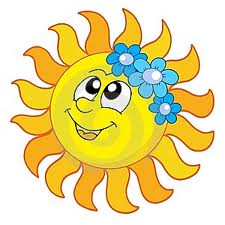 V Lánově dne 2. 6. 2020 